Publicado en   el 11/11/2014 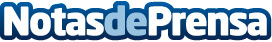 Fomento pone en servicio el nuevo tramo entre Utrera y Las Marismillas de la línea de Alta Velocidad Sevilla-CádizDatos de contacto:Nota de prensa publicada en: https://www.notasdeprensa.es/fomento-pone-en-servicio-el-nuevo-tramo-entre Categorias: Andalucia Construcción y Materiales http://www.notasdeprensa.es